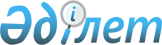 2023-2025 жылдарға арналған Ащысай ауылдық округ бюджетін бекіту туралыАқтөбе облысы Мұғалжар аудандық мәслихатының 2022 жылғы 29 желтоқсандағы № 289 шешімі.
      Қазақстан Республикасының Бюджеттік Кодексінің 9-1 бабының 2 тармағына және Қазақстан Республикасының "Қазақстан Республикасындағы жергілікті мемлекеттік басқару және өзін-өзі басқару туралы" Заңының 6 бабына сәйкес, Мұғалжар аудандық мәслихаты ШЕШТІ:
      1. 2023-2025 жылдарға арналған Ащысай ауылдық округі бюджеті тиісінше 1, 2 және 3 қосымшаларға сәйкес, оның ішінде 2023 жылға мынадай көлемдерде бекітілсін:
      1) кірістер – 81 621,6 мың теңге:
      салықтық түсімдер – 4 004,7 мың теңге;
      салықтық емес түсімдер – 838,6 мың теңге;
      негізгі капиталды сатудан түсетін түсімдер – 10,3 мың теңге;
      трансферттер түсімі – 76 768 мың теңге;
      2) шығындар – 83 662,1 мың теңге:
      3) таза бюджеттік кредиттеу – 0 теңге:
      бюджеттік кредиттер – 0 теңге;
      бюджеттік кредиттерді өтеу – 0 теңге;
      4) қаржы активтерімен операциялар бойынша сальдо – 0 теңге:
      қаржы активтерін сатып алу – 0 теңге;
      мемлекеттің қаржы активтерін сатудан түсетін түсімдер – 0 теңге;
      5) бюджет тапшылығы (профициті) – -2 040,5 мың теңге;
      6) бюджет тапшылығын қаржыландыру (профицитін пайдалану) – 2 040,5 мың теңге: 
      қарыздар түсімі – 0 теңге;
      қарыздарды өтеу – 0 теңге;
      бюджет қаражатының пайдаланылатын қалдықтары – 2040,5 мың теңге.
      Ескерту. 1 тармақ жаңа редакцияда– Ақтөбе облысы Мұғалжар аудандық мәслихатының 15.12.2023 № 129 шешімімен (01.01.2023 бастап қолданысқа енгізіледі).


      2. Қазақстан Республикасының "2023-2025 жылдарға арналған республикалық бюджет туралы" Заңының 8 бабына сәйкес белгіленген еске және басшылыққа алынсын:
      2023 жылғы 1 қаңтардан бастап:
      1) жалақының ең төмен мөлшері – 70 000 теңге;
      2) зейнетақының ең төменгі мөлшері – 53 076 теңге;
      3) жәрдемақыларды және өзге де әлеуметтік төлемдерді есептеу, сондай-ақ Қазақстан Республикасының заңнамасына сәйкес айыппұл санкцияларын, салықтарды және басқа да төлемдерді қолдану үшін айлық есептік көрсеткіш - 3 450 теңге;
      4) базалық әлеуметтік төлемдердің мөлшерлерін есептеу үшін ең төмен күнкөріс деңгейінің шамасы – 40 567 теңге.
      3. 2023 жылға арналған Ащысай ауылдық округінің бюджетінде аудандық бюджеттен берілетін субвенция көлемі 35 773 мың теңге сомасында ескерілсін.
      4. 2023 жылға арналған Ащысай ауылдық округ бюджетіне аудандық бюджеттен берілетін нысаналы ағымдағы трансферттер көлемі 8 943 мың теңге сомасында ескерілсін.
      5. Осы шешім 2023 жылдың 1 қаңтарынан бастап қолданысқа енгізіледі. 2023 жылға арналған Ащысай ауылдық округ бюджеті
      Ескерту. 1 қосымша жаңа редакцияда – Ақтөбе облысы Мұғалжар аудандық мәслихатының 15.12.2023 № 129 шешімімен (01.01.2023 бастап қолданысқа енгізіледі). 2024 жылға арналған Ащысай ауылдық округ бюджеті 2025 жылға арналған Ащысай ауылдық округ бюджеті
					© 2012. Қазақстан Республикасы Әділет министрлігінің «Қазақстан Республикасының Заңнама және құқықтық ақпарат институты» ШЖҚ РМК
				
      Мұғалжар аудандық мәслихатының хатшысы 

Р. Мусенова
Мұғалжар аудандық 
мәслихатының 2022 жылғы 29 
желтоқсандағы № 289 шешіміне 
1 қосымша
санаты
санаты
санаты
санаты
сомасы (мың теңге)
сыныбы
сыныбы
сыныбы
сомасы (мың теңге)
кіші сыныбы
кіші сыныбы
сомасы (мың теңге)
атауы
сомасы (мың теңге)
1. КІРІСТЕР
81 621,6
1
САЛЫҚТЫҚ ТҮСІМДЕР
4 004,7
01
Табыс салығы
594,1
2
Жеке табыс салығы
594,1
04
Меншікке салынатын салықтар
2144,4
1
Мүлікке салынатын салықтар
49,1
3
Жер салығы
12
4
Көлік құралдарына салынатын салық
1 839,5
5
Бірыңғай жер салығы
243,8
05
Тауарларға, жұмыстарға және қызметтерге салынатын iшкi салықтар 
1 266,2
3
Табиғи және басқа да ресурстарды пайдаланғаны үшiн түсетiн түсiмдер
1 266,2
2
САЛЫҚТЫҚ ЕМЕС ТҮСІМДЕР
838,6
01
Мемлекеттік меншіктен түсетін кірістер
815
5 
Мемлекет меншігіндегі мүлікті жалға беруден түсетін кірістер
815
06
Басқа да салықтық емес түсiмдер 
23,6
1
Басқа да салықтық емес түсiмдер 
23,6
3
Негізгі капиталды сатудан түсетін түсімдер
10,3
03
Жердi және материалдық емес активтердi сату
10,3
1
Жерді сату
10,3
4
Трансферттердің түсімдері
76 768
02
Мемлекеттік басқарудың жоғары тұрған органдарынан түсетін трансферттер
76 768
3
Аудандардың (облыстық маңызы бар қаланың) бюджетінен трансферттер
76 768
функционалдық топ
функционалдық топ
функционалдық топ
функционалдық топ
функционалдық топ
сомасы (мың теңге)
кіші функция
кіші функция
кіші функция
кіші функция
сомасы (мың теңге)
бюджеттік бағдарламалардың әкiмшiсі
бюджеттік бағдарламалардың әкiмшiсі
бюджеттік бағдарламалардың әкiмшiсі
сомасы (мың теңге)
бағдарлама
бағдарлама
сомасы (мың теңге)
Атауы
сомасы (мың теңге)
ІІ. ШЫҒЫНДАР
83 662,1
01
Жалпы сипаттағы мемлекеттiк қызметтер
35 945,6
1
Мемлекеттiк басқарудың жалпы функцияларын орындайтын өкiлдi, атқарушы және басқа органдар
35 945,6
124
Аудандық маңызы бар қала, ауыл,кент, ауылдық округ әкімінің аппараты
35 945,6
001
Аудандық маңызы бар қала, ауыл, кент, ауылдық округ әкімінің қызметін қамтамасыз ету жөніндегі қызметтер
34 595,6
022
Мемлекеттік органның күрделі шығыстары
1 350
07
Тұрғынүй-коммуналдық шаруашылық
3 264
3
Елді мекендерді көркейту
3 264
124
Аудандық маңызы бар қала, ауыл, кент, ауылдық округ әкімінің аппараты
3 264
008
Елді мекендердегі көшелерді жарықтандыру
1 486
011
Елді мекендерді абаттандыру мен көгалдандыру
1 778
12
Көлiк және коммуникация
11 800
1
Автомобиль көлiгi
11 800
124
Аудандық маңызы бар қала, ауыл, кент, ауылдық округ әкімінің аппараты
11 800
013
Аудандық маңызы бар қалаларда, ауылдарда, кенттерде, ауылдық округтерде автомобиль жолдарының жұмыс істеуін қамтамасыз ету
11 800
13
Басқалар
32 644
9
Басқалар
32 644
124
Аудандық маңызы бар қала, ауыл, кент, ауылдық округ әкімінің аппараты
32 644
040
Өңірлерді дамытудың 2025 жылға дейінгі мемлекеттік бағдарламасы шеңберінде өңірлерді экономикалық дамытуға жәрдемдесу бойынша шараларды іске асыруға ауылдық елді мекендерді жайластыруды шешуге арналған іс-шараларды іске асыру
32 644
15
Трансферттер
8,5
1
Трансферттер
8,5
124
Аудандық маңызы бар қала, ауыл, кент, ауылдық округ әкімінің аппараты
8,5
048
Пайдаланылмаған (толық пайдаланылмаған) нысаналы трансферттерді қайтару
8,5
V. Бюджет тапшылығы (профициті)
-2 040,5
VI. Бюджет тапшылығын қаржыландыру (профицитін пайдалану)
2 040,5
8
Бюджет қаражатының пайдаланылатын қалдықтары
2 040,5
01
Бюджет қаражаты қалдықтары
2 040,5
1
Бюджет қаражатының бос қалдықтары
2 040,5
01
Бюджет қаражатының бос қалдықтары
2 040,5Мұғалжар аудандық 
мәслихатының 2022 жылғы 29 
желтоқсандағы № 289 шешіміне 
2 қосымша
санаты
санаты
санаты
санаты
сомасы (мың теңге)
сыныбы
сыныбы
сыныбы
сомасы (мың теңге)
кіші сыныбы
кіші сыныбы
сомасы (мың теңге)
атауы
сомасы (мың теңге)
1. КІРІСТЕР
45 226
1
САЛЫҚТЫҚ ТҮСІМДЕР
2 578
01
Табыс салығы
1
2
Жеке табыс салығы
1
04
Меншікке салынатын салықтар
1827
1
Мүлікке салынатын салықтар
36
3
Жер салығы
36
4
Көлік құралдарына салынатын салық
1700
5
Бірыңғай жер салығы
55
05
Тауарларға, жұмыстарға және қызметтерге салынатын iшкi салықтар 
750
3
Табиғи және басқа да ресурстарды пайдаланғаны үшiн түсетiн түсiмдер
750
3
Негізгі капиталды сатудан түсетін түсімдер
0
03
Жердi және материалдық емес активтердi сату
0
1
Жерді сату
0
2
Материалдық емес активтерді сату
0
4
Трансферттердің түсімдері
42 648
02
Мемлекеттік басқарудың жоғары тұрған органдарынан түсетін трансферттер
42 648
3
Аудандардың (облыстық маңызы бар қаланың) бюджетінен трансферттер
42 648
функционалдық топ
функционалдық топ
функционалдық топ
функционалдық топ
функционалдық топ
сомасы (мың теңге)
кіші функция
кіші функция
кіші функция
кіші функция
сомасы (мың теңге)
бюджеттік бағдарламалардың әкiмшiсі
бюджеттік бағдарламалардың әкiмшiсі
бюджеттік бағдарламалардың әкiмшiсі
сомасы (мың теңге)
бағдарлама
бағдарлама
сомасы (мың теңге)
Атауы
сомасы (мың теңге)
ІІ. ШЫҒЫНДАР
45 226
01
Жалпы сипаттағы мемлекеттiк қызметтер
24 939
1
Мемлекеттiк басқарудың жалпы функцияларын орындайтын өкiлдi, атқарушы және басқа органдар
24 939
124
Аудандық маңызы бар қала, ауыл,кент, ауылдық округ әкімінің аппараты
24 939
001
Аудандық маңызы бар қала, ауыл, кент, ауылдық округ әкімінің қызметін қамтамасыз ету жөніндегі қызметтер
24 939
07
Тұрғынүй-коммуналдық шаруашылық
3 368
3
Елді мекендерді көркейту
3 368
124
Аудандық маңызы бар қала, ауыл, кент, ауылдық округ әкімінің аппараты
3 368
008
Елді мекендердегі көшелерді жарықтандыру
3 368
12
Көлiк және коммуникация
16 919
1
Автомобиль көлiгi
16 919
124
Аудандық маңызы бар қала, ауыл, кент, ауылдық округ әкімінің аппараты
16 919
013
Аудандық маңызы бар қалаларда, ауылдарда, кенттерде, ауылдық округтерде автомобиль жолдарының жұмыс істеуін қамтамасыз ету
16 919
V. Бюджет тапшылығы (профициті)
0
VI. Бюджет тапшылығын қаржыландыру (профицитін пайдалану)
0Мұғалжар аудандық 
мәслихатының 2022 жылғы 29 
желтоқсандағы № 289 шешіміне 
3 қосымша
санаты
санаты
санаты
санаты
сомасы (мың теңге)
сыныбы
сыныбы
сыныбы
сомасы (мың теңге)
кіші сыныбы
кіші сыныбы
сомасы (мың теңге)
атауы
сомасы (мың теңге)
1. КІРІСТЕР
46 088
1
САЛЫҚТЫҚ ТҮСІМДЕР
2 935
01
Табыс салығы
1
2
Жеке табыс салығы
1
04
Меншікке салынатын салықтар
2 134
1
Мүлікке салынатын салықтар
37
3
Жер салығы
37
4
Көлік құралдарына салынатын салық
2 000
5
Бірыңғай жер салығы
60
05
Тауарларға, жұмыстарға және қызметтерге салынатын iшкi салықтар 
800
3
Табиғи және басқа да ресурстарды пайдаланғаны үшiн түсетiн түсiмдер
800
3
Негізгі капиталды сатудан түсетін түсімдер
0
03
Жердi және материалдық емес активтердi сату
0
1
Жерді сату
0
2
Материалдық емес активтерді сату
0
4
Трансферттердің түсімдері
43 153
02
Мемлекеттік басқарудың жоғары тұрған органдарынан түсетін трансферттер
43 153
3
Аудандардың (облыстық маңызы бар қаланың) бюджетінен трансферттер
43 153
Мемлекеттік басқарудың жоғары тұрған органдарынан түсетін трансферттер
42 648
функционалдық топ
функционалдық топ
функционалдық топ
функционалдық топ
функционалдық топ
сомасы (мың теңге)
кіші функция
кіші функция
кіші функция
кіші функция
сомасы (мың теңге)
бюджеттік бағдарламалардың әкiмшiсі
бюджеттік бағдарламалардың әкiмшiсі
бюджеттік бағдарламалардың әкiмшiсі
сомасы (мың теңге)
бағдарлама
бағдарлама
сомасы (мың теңге)
Атауы
сомасы (мың теңге)
ІІ. ШЫҒЫНДАР
46 088
01
Жалпы сипаттағы мемлекеттiк қызметтер
25 683
1
Мемлекеттiк басқарудың жалпы функцияларын орындайтын өкiлдi, атқарушы және басқа органдар
25 683
124
Аудандық маңызы бар қала, ауыл, кент, ауылдық округ әкімінің аппараты
25 683
001
Аудандық маңызы бар қала, ауыл, кент, ауылдық округ әкімінің қызметін қамтамасыз ету жөніндегі қызметтер
25 683
07
Тұрғынүй-коммуналдық шаруашылық
3 486
3
Елді мекендерді көркейту
3 486
124
Аудандық маңызы бар қала, ауыл, кент, ауылдық округ әкімінің аппараты
3 486
008
Елді мекендердегі көшелерді жарықтандыру
3 486
12
Көлiк және коммуникация
16 919
1
Автомобиль көлiгi
16 919
124
Аудандық маңызы бар қала, ауыл, кент, ауылдық округ әкімінің аппараты
16 919
013
Аудандық маңызы бар қалаларда, ауылдарда, кенттерде, ауылдық округтерде автомобиль жолдарының жұмыс істеуін қамтамасыз ету
16 919
V. Бюджет тапшылығы (профициті)
0
VI. Бюджет тапшылығын қаржыландыру (профицитін пайдалану)
0